Proposal for Moonshot R&D project[Core Research](How to Complete the Form)[Form 1] The Moonshot Goal you aim to achieve [Form 2] An overview of the R&D project 　　　　 [Form 3] The scenario to achieve the Moonshot Goal (within 4 pages)[Form 4] Proposal for R&D project (within 7 pages)[Form 5] Plans for promoting the R&D project and budget plans (within 2 pages)[Form 6] Proponent management ability (within 2 pages)[Form 7] Information related to conflicts of interest[Form 8] Application status, efforts, and acceptance of other research funds[Form 9] Human rights protection and managing the observance of laws[Appendix to Form] Performer candidate information sheet (within 1 page per performer)[Form 1] The Moonshot Goal you aim to achieveMoonshot Research and Development– Proposals for R&D projects【Core Research】R&D Project “(Project Name) ”Proponent (Project Manager): (PM’s Name)Proponent’s Affiliation and Post: Professor, Department of XX, XX University [Form 2] An overview of the R&D project[Form 3] The Scenario to Achieve the Moonshot Goal*Describe within four pages in Form 3.Please make sure you reference “R&D concept” and “PD’s supplement”when writing your application, not just this form.1. The vision of society and the science and technology you aim to realize by 2050MS Goals 8 and 9 consider a particularly broad range of targets and approaches (scenarios) to realize these MS Goals for 2050. In this section, please offer a specific and straightforward description of the vision of society in 2050 depicted by this proposal and the science and/or technology it will realize. (Please state the scenarios in the next section.)2. Scenarios from the present time to the achievement of the MS Goal in 2050Please explain the scenarios of this proposal, from the present time to the achievement of the MS Goal in 2050, including appropriate target years. When determining these scenarios, please organize the scientific and social requirements that will be met when the MS Goal is fulfilled, and sort the initiatives that will fulfill them step-by-step from the perspective of backcasting.When giving this explanation, please reference the length of time you expect it will take to achieve the MS Goal, and the impact it will have on industry and society if the MS Goal is fulfilled.(1) Scenario(s) from the adoption of the PM to the tenth year (2031)Please summarize 3. “Content of the proposed R&D project.” in [Form 4].(2) Scenario(s) from 2032 to 2050 Please explain the scenarios from “10 years after PM adoption” to the achievement of the MS goal. If the proponent themselves will not carry out initiatives to achieve the MS Goal after the R&D project is complete, please state any thoughts about how the research outcomes will be carried forward.3. The main issues to be overcome to reach the Goal and approaches to resolve themState the “main issues to be overcome” that you think need to be resolved to achieve the 2050 MS Goal. You should also provide “past research” on these issues, then describe your approach to the “resolution methods provided by this proposal,” dividing this into scientific/technological issues and social issues that could become a barrier to realization or popularization, such as public acceptance, regulations, and social economy.Please describe the “main issues to be overcome” in the most specific way possible by breaking down the issues involved in achieving the MS Goal. Rather than citing numerous problem points, you should pick out the issues that could become major bottlenecks and make lists of these for both scientific/technological issues and social issues.Supplementary explanations for “past research” and “resolution methods provided by this proposal” should be included in each of the sections below.(1) Main scientific/technological issues to be overcomeFor “past research,” please state as many key initiatives as possible that are being carried out in Japan and overseas to resolve these issues, then explain your reason for thinking that the “issues to be overcome” will be difficult to resolve through these initiatives and so the 2050 MS Goal will be difficult to achieve. Please note that previous initiatives should not be limited to descriptions of the proponent’s experience and achievements.For “resolution methods provided by this proposal,” please explain your hypothesized resolutions with scientific support. Specific research content should be included in Form 4, so here you should write your hypotheses and approaches regarding your resolution methods, why you think this proposal can resolve issues that have been difficult to solve in past research, and other information. Please state as necessary the references upon which this is based.We do not specify any description method, but please ensure that the past research and resolution methods for each issue are comprehensible. For example, you could consider using the following format and separating these into sections.Issue 1: ○○ has low accuracy, leading to the issue of ●●; it is necessary to improve the efficacy of ○○ from △△ to □□.
Past research: To improve the performance of ○○, △△ must be developed; it is said with the current ●● method, this will require ○○ years and ○○ trillion yen. However...
Resolution methods provided by this proposal: ...
Issue 2: ...
Past research: ...
Resolution methods: ...(2) Main social issues to be resolved (public acceptance, regulations, social economy, etc.)For “past research,” please state as many key initiatives as possible that are being carried out in Japan and overseas to resolve these issues, and how they are connected to this proposal. Please note that previous initiatives should not be limited to descriptions of the proponent’s experience and achievements.For “resolution methods provided by this proposal,” please explain as necessary your hypothesized resolutions, as well as any connection with past research and the potential for collaboration, etc. Specific research content should be included in Form 4, so here you should write your hypotheses and approaches regarding your resolution methods. Please state as necessary the references upon which this is based.We do not specify any description method, but please ensure that the past research and resolution methods for each issue are comprehensible.[Form 4] Proposal for R&D project*Describe within seven pages in Form 4.Please make sure you reference “R&D concept” and the “PD’s supplement”when writing your application, not just this form.1. R&D project milestonesIn the sections below, please note achievement targets (milestones) from both a general point of view and from an R&D point of view for the third, fifth, and tenth years after your adoption. Milestones from a general point of view indicate “what kind of research outcomes will be realized, in the form of targets that are easily comprehensible to the general public,” and milestones from an R&D point of view show “verifiable achievement targets that express R&D outcomes in a way that can be understood quantitively.” The PD will use the milestones from an R&D point of view as indicators in progress evaluations once the R&D project has begun.Additionally, please explain your reasons for setting the milestones from an R&D point of view for each year. Neither the milestones from a general point of view nor those from an R&D point of view should suggest the number of papers or academic reports.(1) Milestones you aim to achieve in the tenth year after being adopted as PM and the reasons for setting these(i) Milestones from a general point of viewPlease determine (ii) and (iii) below in advance. Then, write achievement targets that are easily comprehensible to the general public about the research outcomes themselves and the society that the research outcomes will create.(ii) Milestones from an R&D point of viewBased on scenarios determined by backcasting from the achievement of the 2050 MS Goal, please list a milestone or milestones that are verifiable, quantitative targets that you aim to achieve in the tenth year after your adoption as PM.(iii) Reasons for setting the milestones from an R&D point of view  When giving valid and appropriate reasons for setting these milestones in the tenth year in particular, please also explain where they fall in the scenario and their inevitability.(2) Milestones you aim to achieve in the fifth year after being adopted as PM and the reasons for setting these(i) Milestones from a general point of viewPlease determine (ii) and (iii) below in advance. Then, write achievement targets that are easily comprehensible to the general public about the research outcomes themselves and the society that the research outcomes will create.(ii) Milestones from an R&D point of viewBased on scenarios determined by backcasting from the achievement of the 2050 MS Goal, please list a milestone or milestones that are verifiable, quantitative targets that you aim to achieve in the fifth year after your adoption as PM.(iii) Reasons for setting the milestones from an R&D point of viewWhen giving valid and appropriate reasons for setting these milestones in the fifth year in particular, please carry out an analysis based on backcasting from the tenth-year milestones, and also explain where they fall in the scenario and their inevitability, etc.(3) Milestones you aim to achieve in the third year after being adopted as PM and the reasons for setting these(i) Milestones from a general point of view Please determine (ii) and (iii) below in advance. Then, write achievement targets that are easily comprehensible to the general public about the research outcomes themselves and the society that the research outcomes will create.(ii) Milestones from an R&D point of viewBased on scenarios determined by backcasting from the achievement of the 2050 MS Goal, please list a milestone or milestones that are verifiable, quantitative targets that you aim to achieve in the third year after your adoption as PM.(iii) Reasons for setting the milestones from an R&D point of viewWhen giving valid and appropriate reasons for setting these milestones in the third year in particular, please carry out an analysis based on backcasting from the fifth-year milestones, and also explain where they fall in the scenario and their inevitability, etc.2. Issues to be overcome through the R&D projectPlease list several important issues to be overcome through this R&D project so you can achieve your milestones in the tenth year after your adoption as PM, and give a specific explanation of their content based on quantitative expressions. We assume that these issues will either be the same as the “main issues to be overcome” in the coming 30 years to achieve the 2050 MS Goal, which you wrote in Form 3, or, in many cases, will be elements of those.3. Content of the proposed R&D projectPlease give as detailed an explanation as possible of the specific content of the proposed R&D project, which will work to achieve the milestones stated in 1.Please state resolution methods and hypotheses to resolve the issues listed in 2. above in a logical fashion, and then give a specific, clear, and concise explanation of how you will achieve the milestones in the third, fifth, and tenth years after your adoption as PM.You should also include explanations regarding how the proposed R&D project contains originality based on bold ideas, is challenging, and, in the case that the issues to be overcome are difficult to solve, has adequately considered risk hedging.The expected budget figures and annual plans for each R&D item should be written on Form 6.4. Ripple effect of the R&D projectPlease explain what kind of ripple effect (impact) the research outcomes will have on academia, industry, or society when the proposed R&D project has achieved its milestones in the fifth and tenth years after your adoption as PM.You may also describe any ripple effect connected to the milestones in the third year after your adoption as PM, but this is optional.5. R&D organization chart Please illustrate the organization of the R&D within the R&D project stated in 3. from the perspective of how the main R&D items will be allocated to drive the R&D. When creating this chart, you can mention the names of assumed performer candidates, but the program will not commit to any plans or R&D funds based on what is written on the application form. These will be confirmed through elaboration on the R&D project (please see sections 4.2 and 4.3 of the application guidelines). See the diagram below for reference.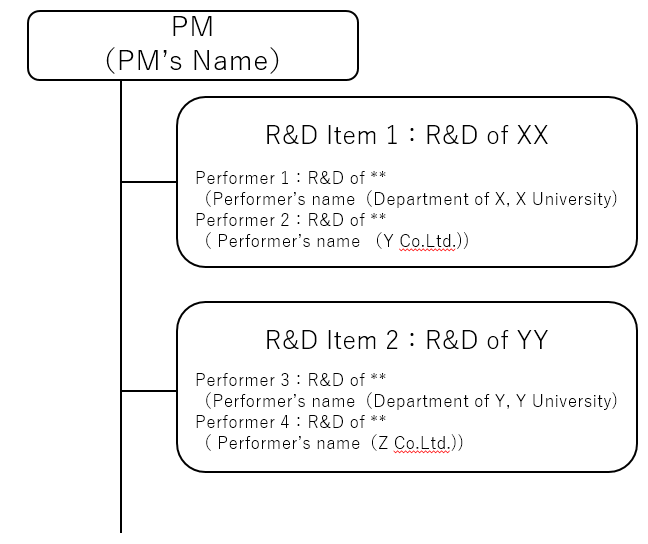 [Form 5] Plans for promoting the R&D project and budget plans*Describe within two pages in Form 5.1. Plans for the promotion of the R&D projectDescribe specific plans for promoting the "R&D project" described in [Form 4]. Filling in this proposal form does not mean that you are promised to receive the funds and to implement R&D as you are planning. The above-mentioned will be determined in the course of refining on the R&D project. (See sections 4.2 and 4.3 of the application guidelines.)Describe the overview of the R&D items, the period of implementation, and the R&D cost of the R&D items (from the adoption of the PM up to FY2026; direct cost) for each of the major R&D items.Note that the description given for the “R&D Items” should be aligned with that in “3. The content of the R&D project” in [Form 4].（R&D cost until FY2026 should be direct costs, unit: million yen）2. Yearly plans for research and development costDescribe the rough amount of your R&D cost.                                      (unit: million yen)*The period of R&D project is 5 years, in principle. The project will be evaluated in 3rd year, and may be changed(increased/decreased) or finished according to its result. And in addition to the evaluation in 3rd year, the project will be evaluated in 5th year and when PD need to do. In all cases, the project may be changed(increased/decreased) or finished according to its result. If the expansion of project over 5 years, the duration will be 10 years at maximum.3. Major equipment to be purchasedIf you are planning to purchase equipment or conduct outsourcing that costs 20 million yen or more per item, itemize the name of the equipment, a rough estimation of the expenditure, and the year when you want to purchase it.(Examples)Name of the equipment: xxxxxx Rough estimation of the expenditure: xxx thousand yen (Desired year of purchase:zzzz)Name of the equipment: yyyyyRough estimation of the expenditure: xxx thousand yen (Desired year of purchase:zzzz) 
*After the adoption is determined, in the course of the refining of the R&D project by the PM, the plans for the purchase, operation, sharing of the applicable facility should be brushed up. In addition, from the viewpoint of the effective and efficient implementation of each R&D project implemented in this program, some arrangements may be made for the facility to be purchased with the direction of the PD in cooperation with the Sub-PD and the advisors.[Form 6] Proponent management ability*Describe within two pages in Form 6.*Please see also “Nature as PM” of “3.7 Viewpoints in selection” in the application guidelines, when filling in this form.1. Experience and achievement as they pertain to the management ability of the proponentItemize your experiences and achievements in the management of R&D projects, business applications, etc. in an easy-to-understand way. If you have no experience or achievements to describe, write "None.”If you have been a representative for any other research fund systems, list the title of the R&D project, the research cost, and the evaluation of it afterwards for major examples. See the example in the following table.(Examples of description) Copy the following table if you need to describe two or more examples.Describe the details of the roles and contributions of the proponent in any business application achievements. Include an overview of the business (the details of the business, results of order-taking and sales, etc.) in the description.2. Achievements in information exchange and collaboration with people from a wide range of fieldsInclude specific examples in your description so that we can see your ability to communicate with researchers and relevant parties in and outside the country. Show that that you have networks with experts across the fields of academia and industry and the ability to collect information.3. The proponent’s plans for the implementation of the R&D project managementDescribe the ideas about what point should be strengthened to take management (data management, industry-academia cooperation, liaison, international cooperation, science and technology dialog with citizens, etc.) of the long-term and challenging R&D project you propose toward the achievement of MS goals in 2050.4. Promote yourself and your application Please offer a detailed statement in your own words, with specific anecdotes such as how you came up with the content of the proposal; promotion of any of the various achievements, development capabilities, special skills, etc. of the proponent and/or major performer candidates; what the proponent and/or the major performance candidates wish to do in the future; and how this content is relevant to this proposal. In addition, please explain the reasons you believe that the proponent is qualified as a PM who will promote the management of the R&D project (see 1.1.3 of the application guidelines for PM activities), with reference to the specific experiences, past work, and achievements of the proponent themselves.[Form 7] Information on conflicts of interestInformation on a PD and sub-PD’s conflicts of interestSelect whether the proponent has any shared interests with the PD or sub-PD that correspond to the MS goal you have selected. If there are shared interests, describe the content of them specifically. For a fair and transparent evaluation, the PD or the sub-PD who has a shared interest with the proponent will not participate in the selection processes with respect to the applicable proponents.If it is confirmed that the requirements of a relation of interest are met between the proponent and the PD and no declaration is made from the proponent to JST, we may take measures, including not adopting the project or canceling the project, unless JST recognizes appropriate reasons for the omission.If the name of the sub-PD is not open to the public at the time of submission of your proposal, there is no need to notify JST regarding shared interests with the sub-PD.Select whether the proponent has a shared interest with the PD who oversees the MS goal you selected.    Yes    No   *Select one.Provide a specific description if you answered, "Yes.": Select whether the proponent has a shared interest with the sub-PD who oversees the MS goal you selected.  Yes    No   *Select one.Provide a specific description if you answered, "Yes.": The definition of a proponent who has a shared interest is as follows. For a shared interest with the sub-PD, please replace “PD” with “sub-PD” when reading the following. If any of these apply, please respond with “yes”.1) A person who is a relative of the PD2) A person who belongs to the same department or major, or the like as the PD at a university, college, or R&D organization of a national research and development corporation or the like or to the same enterprise as the PD3) A person who engages in a close joint R&D project with the PD. This refers to, for instance, conducting a joint R&D project, coauthoring a research paper, being members of an R&D project for the same purpose, or being joint researchers tasked with a problem from the PD, or practically belonging to the same R&D group as the PD.4) A person who is closely associated with the PD as a teacher or student or they have a direct employer-employee relationship5) A person who is in an academically competitive relationship with the PD‘s R&D project or who belongs to an enterprise that is in a competitive relationship in the marketIn the application form, shared interests with the PD or the sub-PD should be described. As stated in section 3.6.2 in the application guidelines, you may be questioned at interview about shared interests between PM and performers, PM and PM-related institutions, PM and JST-invested companies. Also, you may be required to submit additional materials regarding those kinds of shared interests.[Form 8] Application status, efforts, and acceptance of other research fundsThe proponent should describe the competitive funds of the national government or any other research aid the proponent is currently participating in, has applied for, or is applying for. Include the title of the project, the period of implementation, the role, and the amount of the research funds you receive, your efforts, and the like. In addition, provide an overview of your activities other than research and the effort.  Please list this in order of the amount of research funds received (largest first; however, list this program first, regardless of the monetary amount). Regarding “Affiliation and post at time of application”, please describe your affiliation and title when applying for the research budget. As for "Effort," describe the ratio (percent) of the time which will be allocated to proponent's R&D projects listed below in tables(1)(2)(3) to the time for all tasks in one year (not only the time for research and management activities but also the time for profitable business and non-profitable activities, education, medical activities, etc.); it should total 100 percent. If the proponent is planning to be involved in the R&D project as a performer in addition to managing the project as a PM, please also fill in the effort allocated to the R&D as a performer.
*See section 5.3, "Measures for Irrational Duplications and Extreme Convergences." and section 5.34, “Ensuring Research Integrity Among Research Institutions.” When applying, the call of FY2021 is made based on the fact that the "Integrated Innovation Strategy2020" stipulates that "disclosure of information on the status of acceptance of foreign funds is a requirement when applying for research funds." Therefore, it is clarified that research funds from overseas should also be entered in the form of "whether or not there is other support" (or "status of application / acceptance of research funds, etc." depending on the R&D program). In addition to competitive funds, both domestically and internationally, please list all research funds such as grants from private foundations, contract research expenses from companies, and joint research expenses.
*If description is different from the fact, the adoption may be canceled later.*Correct this form and contact our inquiry office shown at the end of this application form via email if any change arises in the content described in this form. For example, an application you filed and/or an application you plan to file for a research subsidy or the like is adopted or rejected while your proposal in this R&D project is still in the selection process.*If you are selected as an applicant and invited to our interview-based review, we may ask you to submit the application form, the plans, and the like for other research funds.(Example of description) Add or delete rows in the table if necessary.Regarding “Affiliation and post at time of application”, please describe your affiliation and title when applying for the research fund.Proponent’s Name: xxxx xxxx(1) The research fund you have applied for (Direct Cost)● Research project(s) for which you have applied, the relationship with the R&D project proposed for this program, and the differences  Please explain the relationship between any research projects to which you have applied and this proposal, and the differences between them, referencing serial numbers as necessary. This is not necessary if you have not applied to anything other than this program.(2) The research funds to be received (Direct Cost)● Research project(s) for which you are receiving research budget, the relationship with the R&D project proposed for this program, and the differences  Please explain the relationship between any research project(s) for which you are receiving budget and this proposal, and the differences between them, referencing serial numbers as necessary. (3) Other activities [Form 9] Human rights protection and managing the observance of lawsReview Chapter 5, "Instructions for applicants" of the application guidelines, and ensure that you understand the laws, ordinances, and guidelines that you should observe with respect to the project you propose and confirm that what you have formulated aligns with such regulations; when you do, check the check box (□). 　Check the following box when you have reviewed the laws, ordinances, and guidelines that you should observe when making a proposal.   I have reviewed the laws, ordinances, andguidelines that I should observe.[Appendix to Form] Performer candidate information sheet(within one page per performer)Copy this page for each performer candidate. Fill it in for candidates whom the proponent thinks are essential for the implementation of the R&D project proposed here (*This sheet needs to be submitted even when the proponent will also act as a performer.)Filling in this proposal form does not mean that you are promised to receive the funds for the planning and/or the R&D project or that the applicable performer will be allowed to participate."Performer Candidate Information Sheet" (One page or less per person)The MS Goal this proposal aims to achieveThe MS Goal this proposal aims to achieveSelect one MS Goal you aim to realize in this proposal. MS Goal 8: "Realization of a society safe from the threat of extreme winds and rains by controlling and modifying the weather by 2050." MS Goal 9: "Realization of a mentally healthy and dynamic society by increasing peace of mind and vitality by 2050."Select one MS Goal you aim to realize in this proposal. MS Goal 8: "Realization of a society safe from the threat of extreme winds and rains by controlling and modifying the weather by 2050." MS Goal 9: "Realization of a mentally healthy and dynamic society by increasing peace of mind and vitality by 2050."Checklist on each MS GoalChecklist on each MS GoalMS   Goal 8Once you have looked over “R&D Concept“ and “PD’s Supplement”, please select the R&D approach(es) that will be included in the proposed R&D project from among those below (you may select more than one approach).At least one ”Meteorological approach” or “Engineering approach” is required to be selected. Meteorological approach 　 Engineering approach　 ELSI research　 Mathematical science studiesMS   Goal 9Once you have looked over “R&D Concept“ and “PD’s Supplement”, please select the R&D approach(es) that the proposed R&D project will mainly target from among those below (you may select more than one approach). Understanding mechanisms of the mind　 Mental status transitions Application in society1. Title of the R&D project1. Title of the R&D projectDescribe the title of the R&D project you propose.Describe the title of the R&D project you propose.2. An overview of the R&D project you propose (within 225 words)2. An overview of the R&D project you propose (within 225 words)Describe an overview of the R&D project you propose (within 225 words including marks and signs).Describe an overview of the R&D project you propose (within 225 words including marks and signs).3. Keywords3. KeywordsWrite the keywords that express the feature of the R&D project you propose (five or less).Write the keywords that express the feature of the R&D project you propose (five or less).4. The R&D funds needed (total budget from 2022FY to 2026FY)4. The R&D funds needed (total budget from 2022FY to 2026FY)●●●million yen (direct cost)   *The same amount as Form 5.●●●million yen (direct cost)   *The same amount as Form 5.5. Information on the proponent (PM)5. Information on the proponent (PM)Your Full Name:Your Full Name:e-rad Researcher Number: Fill in the 8-digit researcher number assigned from the Cross-ministerial R&D Management System (e-Rad).e-rad Researcher Number: Fill in the 8-digit researcher number assigned from the Cross-ministerial R&D Management System (e-Rad).Information on the proponent in researchmap etc.URL:Author ID:*Describe the URL if there is a website containing the information on the proponent (the webpage of an office at his or her organization, a page on researchmap, etc.) or describe the ID if the researcher ID of ORCID ID or Web of Science or the author ID on SCOPUS is known.Information on the proponent in researchmap etc.URL:Author ID:*Describe the URL if there is a website containing the information on the proponent (the webpage of an office at his or her organization, a page on researchmap, etc.) or describe the ID if the researcher ID of ORCID ID or Web of Science or the author ID on SCOPUS is known.Nationality/Gender:Date of Birth:Affiliation/Post:Affiliation/Post:Address/Boarding:Address/Boarding:Emergency contact information for interview selection (e.g. cell phone number):Emergency contact information for interview selection (e.g. cell phone number):6. Educational Background and Work Experience of the Proponent6. Educational Background and Work Experience of the ProponentEducational Background (the university you graduated from and the other academic institutions after)Examples:Year: Graduated from xx University, Department of xxYear: Graduated from xx School of xx, Department of xx, majored xxYear: Graduated from xx School of xx, Department of xx, majored xxYear: Ph.D. of xx (xx University)Work experienceExamples:Year – year: xx Company, xx Department (developed xx)Year - year: Project Associate Professor, xx University (involved in the study of xx)Year – year: xx Company, xx Department (in charge of xx project)Educational Background (the university you graduated from and the other academic institutions after)Examples:Year: Graduated from xx University, Department of xxYear: Graduated from xx School of xx, Department of xx, majored xxYear: Graduated from xx School of xx, Department of xx, majored xxYear: Ph.D. of xx (xx University)Work experienceExamples:Year – year: xx Company, xx Department (developed xx)Year - year: Project Associate Professor, xx University (involved in the study of xx)Year – year: xx Company, xx Department (in charge of xx project)7. Effort for the management of the R&D project7. Effort for the management of the R&D projectThe ratio of the time for the management activities in the R&D project you propose: ●●％*If the PM participates also as a performer, describe the ratio of the time for the research and development activities in another form.The ratio of the time for the management activities in the R&D project you propose: ●●％*If the PM participates also as a performer, describe the ratio of the time for the research and development activities in another form.8. Leader’s institutions and the status of their arrangements8. Leader’s institutions and the status of their arrangementsAs stated in the application guidance, section 4.1.2, if a proponent is adopted as a PM, he or she is supposed to support the PM activities as the "leader’s institution." Describe the name of the candidate for the leader’s institution in Japan and the status of the agreement on accepting the post of the leader’s institution. If, however, you are not able to designate your leader’s institution within three months of being selected in principle, then the adoption could be canceled. **If PM does not choose the present institution as the leader’s institution, the deadline will be six months later after the adoption.Candidate for the leader’s institution: (example) xx University (or, xx Corporation)The status of the agreement with the candidate for leader’s institution:  Done,  Being arranged,  Not arranged (Select one.) (If you selected “Done”) Post and name of the person responsible for the institution with whom you have made an agreement: (example) Dean/President ** **As stated in the application guidance, section 4.1.2, if a proponent is adopted as a PM, he or she is supposed to support the PM activities as the "leader’s institution." Describe the name of the candidate for the leader’s institution in Japan and the status of the agreement on accepting the post of the leader’s institution. If, however, you are not able to designate your leader’s institution within three months of being selected in principle, then the adoption could be canceled. **If PM does not choose the present institution as the leader’s institution, the deadline will be six months later after the adoption.Candidate for the leader’s institution: (example) xx University (or, xx Corporation)The status of the agreement with the candidate for leader’s institution:  Done,  Being arranged,  Not arranged (Select one.) (If you selected “Done”) Post and name of the person responsible for the institution with whom you have made an agreement: (example) Dean/President ** **9. Information on the candidate for the major performer9. Information on the candidate for the major performerDescribe the major performer candidates’ affiliations and posts with respect to those who are essential for implementing the R&D project instructed by the PM. (Describe the details in "Appendix to Proposal, Performer Candidate Information Sheet." If you do not have a major performer, please just write “no performer” in this section.(Examples of description)Performer Candidate 1: Name, organization and postPerformer Candidate 2: Name, organization and postDescribe the major performer candidates’ affiliations and posts with respect to those who are essential for implementing the R&D project instructed by the PM. (Describe the details in "Appendix to Proposal, Performer Candidate Information Sheet." If you do not have a major performer, please just write “no performer” in this section.(Examples of description)Performer Candidate 1: Name, organization and postPerformer Candidate 2: Name, organization and postR&D ItemR&DCost(-FY2026)FY2022FY2023FY2024FY2025FY2026FY2027FY2028FY2029FY2030FY2031R&D of XXXXR&D of YYXXR&D of ZZXXFiscal Year202220232024202520262027～2031TotalR&D cost(direct cost)X.XX.XX.XX.XX.XX.XXX.XTitle of the fund systemResearch base formation system by Ministry of xxPeriod(fiscal year)Fiscal year - fiscal yearSubject of researchThe new xx science on the observation of yy developed by using zzResearch cost (direct cost)xxx million yenResults of the evaluation of the completed researchS) An excellent result was achieved; a significant contribution was made to the promotion of the use of xx.No.Title of the fund system/research fund (research period/name of the organization providing the fund)Title of the project(Name of the representative)Role(Classification of representative, Co-principal investigator, etc.)Affiliation and post at time of applicationDirect cost in the fiscal year 2021(Total direct cost for the whole period)Effort(%)1[This proposal]Moonshot research and developmentRepresentative(PM)XX2Moonshot Research and DevelopmentThe Name of the project to be involved in as Performer(PM’s Name)*If the proponent is planning to be involved in the R&D project as a performer, please fill in.Also, please also fill in the effort allocated to the R&D as a performer.Performer203Science research budget:Subsidy Fundamental research (S) (April 2020 -March 2024)The creation of xx by yy(xxxx)Co-PrincipalInvestigatorProfessor, Graduate School of **, **University3 million yen(10 million yen in total)5No.Title of the fund system/research fund (research period/name of the organization providing the fund)Title of the project(Name of the representative)Role(Classification of representative, Co-principal investigator, etc.)Affiliation and post at time of applicationDirect cost in the fiscal year 2021(Total direct cost for the whole period)Effort(%)1Science research budget:Subsidy Fundamental research (S) (April 2020 -March 2024)The creation of xx by yy(xxxx)Co-PrincipalInvestigatorProfessor, Graduate School of **, **University3 million yen(10 million yen in total)5OrganizationPostActivityEffort(%)XX CorporationDirector (Part-time)Deliberation on business plans, business operation plans3yy CorporationAdvisorGuidance on R&D projects2(Examples of the laws, ordinances, and guidelines you should observe) "Guidelines for Responding to Misconduct in Research" (decision, Minister of Education, Culture, Sports, Science, and Technology, August 26, 2014; including the revisions after) "Guidelines for the Management and Audits of Public Research Funds at Institutions" (standard for implementation), enforced on February 15, 2007; decision, Minister of Education, Culture, Sports, Science, and Technology, February 18, 2014; including the revisions after)" The laws and ordinances, ministerial ordinances, and notifications as well as the Foreign Exchange and Foreign Trade Act (Foreign Exchange Act) so that the achievements of state-of-the-art research are not transferred to any party that may perform any activity for possible military purposes, such as develop weapons of mass-destruction, or to terrorist groups with respect to security trade control (the measures for leaking technology overseas. The laws of relevant countries if you are to be engaged in on-site activities overseas (including collecting biological resources) and/or in joint activities with overseas research institutions. The laws and ordinances, ministerial ordinances, and ethics guidelines concerning life ethics and security with respect to the research and/or activities related to life scienceAssigned R&D ItemAssigned R&D ItemR&D of XXFull name of the performer candidateFull name of the performer candidateAffiliation and PostAffiliation and PostEvaluation of the performer candidate and his/her achievements in R&DEvaluation of the performer candidate and his/her achievements in R&DEvaluation of the performer candidate and his/her achievements in R&D1) Describe concisely the reason why you think the applicable performer is the most preferable to oversee the applicable item to be performed.2) Describe five especially important achievements in the field to which the performer candidate is to be assigned in order to give grounds for the above-mentioned.Itemize up to five achievements of importance, if any, in any relevant review paper, book, award, patent, invitation lecture, or presentation at an international institution. Underline the name of the performer if there are two or more authors or presenters.1) Describe concisely the reason why you think the applicable performer is the most preferable to oversee the applicable item to be performed.2) Describe five especially important achievements in the field to which the performer candidate is to be assigned in order to give grounds for the above-mentioned.Itemize up to five achievements of importance, if any, in any relevant review paper, book, award, patent, invitation lecture, or presentation at an international institution. Underline the name of the performer if there are two or more authors or presenters.1) Describe concisely the reason why you think the applicable performer is the most preferable to oversee the applicable item to be performed.2) Describe five especially important achievements in the field to which the performer candidate is to be assigned in order to give grounds for the above-mentioned.Itemize up to five achievements of importance, if any, in any relevant review paper, book, award, patent, invitation lecture, or presentation at an international institution. Underline the name of the performer if there are two or more authors or presenters.Role and Period of ParticipationRole and Period of ParticipationRole and Period of ParticipationThe status of the agreement from the candidate to participate in the project Done,  Being arranged,  Not arranged (Select one.) Done,  Being arranged,  Not arranged (Select one.)Effort for the project(The ratio of the time for the activities in the R&D project in whole work hours）％(The ratio of the time for the activities in the R&D project in whole work hours）％